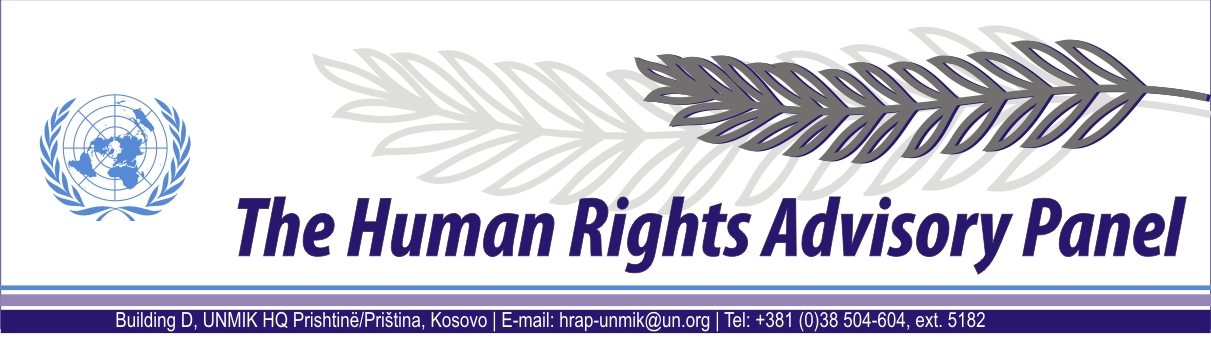 OPINIONDate of adoption: 12 April 2014Case No. 110/09 M. S.againstUNMIK The Human Rights Advisory Panel, on 12 April 2014, with the following members taking part:Marek Nowicki, Presiding MemberChristine ChinkinFrançoise TulkensAssisted byAndrey Antonov, Executive OfficerHaving considered the aforementioned complaints, introduced pursuant to Section 1.2 of UNMIK Regulation No. 2006/12 of 23 March 2006 on the establishment of the Human Rights Advisory Panel,Having deliberated, including through electronic means, in accordance with Rule 13 § 2 of its Rules of Procedure, makes the following findings and recommendations:PROCEEDINGS BEFORE THE PANELThe complaint was introduced on 23 April 2009 and registered on 30 April 2009.On 9 December 2009, the Panel requested the complainant to submit additional information, and repeated its request on 20 April 2011. No response to this request was received from the complainant.On 18 December 2009, the Panel requested from the European Union Rule of Law Mission in Kosovo (EULEX) information with regard to 43 complaints in relation to missing persons filed before the Panel, including the complaint of Mr M.S. (case no. 110/09).On 23 March 2010, EULEX provided a response to the Panel’s request of 18 December 2009.On 14 September 2011, the Panel repeated its request to the complainant. The complainant’s response to this request was received on 29 September 2011.On 23 September 2011, the Panel communicated the case to the Special Representative of the Secretary-General (SRSG) for UNMIK’s comments on the admissibility of the complaint. On 8 November 2011, the SRSG provided UNMIK’s response.On 16 March 2012, the Panel declared the complaint admissible.On 21 March 2012, the Panel communicated the decision on admissibility to the SRSG, inviting UNMIK’s observations on the merits of the case together with the investigative files.On 19 April 2012, the SRSG provided UNMIK’s response. On 23 December 2013, the Panel requested UNMIK to confirm whether the disclosure of the investigative files concerning the cases could be considered final. On the same date, UNMIK provided its response. THE FACTSGeneral backgroundThe events at issue took place in the territory of Kosovo shortly after the establishment in June 1999 of the United Nations Interim Administration Mission in Kosovo (UNMIK).The armed conflict during 1998 and 1999 between the Serbian forces on one side and the Kosovo Liberation Army (KLA) and other Kosovo Albanian armed groups on the other is well documented. Following the failure of international efforts to resolve the conflict, on 23 March 1999, the Secretary General of the North Atlantic Treaty Organisation (NATO) announced the commencement of air strikes against the Federal Republic of Yugoslavia (FRY). The air strikes began on 24 March 1999 and ended on 8 June 1999 when the FRY agreed to withdraw its forces from Kosovo. On 9 June 1999, the International Security Force (KFOR), the FRY and the Republic of Serbia signed a “Military Technical Agreement” by which they agreed on FRY withdrawal from Kosovo and the presence of an international security force following an appropriate UN Security Council Resolution.On 10 June 1999, the UN Security Council adopted Resolution 1244 (1999). Acting under Chapter VII of the UN Charter, the UN Security Council decided upon the deployment of international security and civil presences - KFOR and UNMIK respectively - in the territory of Kosovo.  Pursuant to Security Council Resolution No. 1244 (1999), the UN was vested with full legislative and executive powers for the interim administration of Kosovo, including the administration of justice. KFOR was tasked with establishing “a secure environment in which refugees and displaced persons can return home in safety” and temporarily ensuring “public safety and order” until the international civil presence could take over responsibility for this task. UNMIK comprised four main components or pillars led by the United Nations (civil administration), United Nations High Commissioner for Refugees (humanitarian assistance, which was phased out in June 2000), the OSCE (institution building) and the EU (reconstruction and economic development). Each pillar was placed under the authority of the SRSG. UN Security Council Resolution 1244 (1999) mandated UNMIK to “promote and protect human rights” in Kosovo in accordance with internationally recognised human rights standards.Estimates regarding the effect of the conflict on the displacement of the Kosovo Albanian population range from approximately 800,000 to 1.45 million. Following the adoption of Resolution 1244 (1999), the majority of Kosovo Albanians who had fled, or had been forcibly expelled from their houses by the Serbian forces during the conflict, returned to Kosovo. Meanwhile, members of the non-Albanian community – mainly but not exclusively Serbs, Roma and Slavic Muslims – as well as Kosovo Albanians suspected of collaboration with the Serbian authorities, became the target of widespread attacks by Kosovo Albanian armed groups. Current estimates relating to the number of Kosovo Serbs displaced fall within the region of 200,000 to 210,000. Whereas most Kosovo Serbs and other non-Albanians fled to Serbia proper and the neighbouring countries, those remaining behind became victims of systematic killings, abductions, arbitrary detentions, sexual and gender based violence, beatings and harassment. Although figures remain disputed, it is estimated that more than 15,000 deaths or disappearances occurred during and in the immediate aftermath of the Kosovo conflict (1998-2000). More than 3,000 ethnic Albanians, and about 800 Serbs, Roma and members of other minority communities went missing during this period. More than half of the missing persons had been located and their mortal remains identified by the end of 2010, while 1,766 are listed as still missing by the International Committee of the Red Cross (ICRC) as of October 2012.As of July 1999, as part of the efforts to restore law enforcement in Kosovo within the framework of the rule of law, the SRSG urged UN member States to support the deployment within the civilian component of UNMIK of 4,718 international police personnel. UNMIK Police were tasked with advising KFOR on policing matters until they themselves had sufficient numbers to take full responsibility for law enforcement and to work towards the development of a Kosovo police service. By September 1999, approximately 1,100 international police officers had been deployed to UNMIK.  By December 2000, the deployment of UNMIK Police was almost complete with 4,400 personnel from 53 different countries, and UNMIK had assumed primacy in law enforcement responsibility in all regions of Kosovo except for Mitrovicë/Mitrovica. According to the 2000 Annual Report of UNMIK Police, 351 kidnappings, 675 murders and 115 rapes had been reported to them in the period between June 1999 and December 2000.Due to the collapse of the administration of justice in Kosovo, UNMIK established in June 1999 an Emergency Justice System. This was composed of a limited number of local judges and prosecutors and was operational until a regular justice system became operative in January 2000. In February 2000, UNMIK authorised the appointment of international judges and prosecutors, initially in the Mitrovicë/Mitrovica region and later across Kosovo, to strengthen the local justice system and to guarantee its impartiality. As of October 2002, the local justice system comprised 341 local and 24 international judges and prosecutors. In January 2003, the UN Secretary-General reporting to the Security Council on the implementation of Resolution 1244 (1999) defined the police and justice system in Kosovo at that moment as being “well-functioning” and “sustainable”.In July 1999, the UN Secretary-General reported to the Security Council that UNMIK already considered the issue of missing persons as a particularly acute human rights concern in Kosovo. In November 1999, a Missing Persons Unit (MPU) was established within UNMIK Police, mandated to investigate with respect to either the possible location of missing persons and/or gravesites. The MPU, jointly with the Central Criminal Investigation Unit (CCIU) of UNMIK Police, and later a dedicated War Crimes Investigation Unit (WCIU), were responsible for the criminal aspects of missing persons cases in Kosovo. In May 2000, a Victim Recovery and Identification Commission (VRIC) chaired by UNMIK was created for the recovery, identification and disposition of mortal remains. As of June 2002, the newly established Office on Missing Persons and Forensics (OMPF) in the UNMIK Department of Justice (DOJ) became the sole authority mandated to determine the whereabouts of missing persons, identify their mortal remains and return them to the family of the missing. Starting from 2001, based on a Memorandum of Understanding (MoU) between UNMIK and the Sarajevo-based International Commission of Missing Persons (ICMP), supplemented by a further agreement in 2003, the identification of mortal remains was carried out by the ICMP through DNA testing.On 9 December 2008, UNMIK’s responsibility with regard to police and justice in Kosovo ended with EULEX assuming full operational control in the area of the rule of law, following the Statement made by the President of the United Nations Security Council on 26 November 2008 (S/PRST/2008/44), welcoming the continued engagement of the European Union in Kosovo.On the same date, UNMIK and EULEX signed an MoU on the modalities, and the respective rights and obligations arising from the transfer from UNMIK to EULEX of cases and the related files which involved on-going investigations, prosecutions and other activities undertaken by UNMIK International Prosecutors. Shortly thereafter, similar agreements were signed with regard to the files handled by international judges and UNMIK Police. All agreements obliged EULEX to provide to UNMIK access to the documents related to the actions previously undertaken by UNMIK authorities. Between 9 December 2008 and 30 March 2009, all criminal case files held by the UNMIK DOJ and UNMIK Police were supposed to be handed over to EULEX.Circumstances surrounding the abduction and probable killing of Mr S.S.The complainant is the son of Mr S.S., a retired policeman. The complainant states that in the days between 9 and 11 June 1999, a group of KLA members abducted his father, “slit his throat” and “dumped” him into the “Nerodimka” river, by the village of Runjevë/Runjevo, in Kaçanik/Kačanik Municipality. He also states that he learnt that the body of his father was subsequently buried in a particular location by the river, that he describes. The complainant further states that the abduction and killing of his father was organised and personally carried out by F.X., an identified person from Kaçanik/Kačanik, commander of the KLA 162nd “Agim Bajrami” brigade, operational in the area of Nerodimlja e Ultë/Donje Nerodimlje, from 1998 to 1999. The complainant attaches a document entitled “Albanian terrorism and organised crime in Kosovo and Metohija” providing information on the alleged perpetrator, his participation in the KLA, in the Kosovo Albanian intelligence service and in the so called “Albanian National Army” as well as his alleged involvement in the smuggling of weapons throughout Kosovo. The complainant states that his mother promptly reported his father’s disappearance to the KFOR, the Yugoslav Red Cross, the ICRC, the Serbian Ministry of Internal Affairs and the Office of the War Crimes Prosecutor of the Republic of Serbia. He states that the Serbian Secretariat for Internal Affairs based in Ferizaj/Uroševac, on an unspecified date, filed a criminal complaint against unknown persons with the Serbian Public Prosecutor’s Office for the Prishtinë/Priština region based in Niš, Serbia proper. However, he states that they have not received “no answer or official response” about the abduction, disappearance and probable killing of his father. He also states that none of the international institutions operating in Kosovo took any serious actions in the past years to shed light on the case of his father, which he described a “so called mystery”, but in fact an “open secret”. The complainant attaches the copy of an excerpt of criminal court proceedings in relation to the case of his father which states that Mr S.S. was abducted around 17 June 1999 in Kacaniku i Vjetër/Stari Kačanik was “mutilated and butchered”, and that “Albanian terrorists” had thrown his body into the “Nerodimka” river. Attached to the application is also the copy of a newspaper article about the tragedy of 18 members of the “S.” family, including Mr S.S., who were killed or disappeared during the conflict. The article states, with respect to Mr S.S., that his wife had been told by a “uniformed woman” that Mr S.S. had been taken for questioning by the KLA. It is also stated that, after many efforts to find out the truth, Mr S.S.’s family members came to know that he had been butchered by a group led by F.X. (the same person, mentioned in § 24 above), who, “for such merits was promoted to the rank of colonel”.  An ICRC tracing request on Mr S.S. remains open. Likewise, his name appears in two lists of missing persons, communicated by the ICRC to UNMIK Police on 12 October 2001 and 11 February 2002 respectively, for which ante-mortem data had been collected. Mr S.S.’s name is also included in the database of the ICMP; the entry concerning Mr S.S. in the ICMP online database, reads in relevant fields “Sufficient Reference Samples Collected” and “DNA match not found”.C. The investigationIn the present case, the Panel received from UNMIK investigative documents previously held by the UNMIK OMPF and UNMIK Police (CCIU, MPU and WCIU). The Panel notes that UNMIK has confirmed that all available documents have been provided. Concerning disclosure of information contained in the files, the Panel recalls that UNMIK has made available investigative files for the Panel’s review under a pledge of confidentiality. In this regard, the Panel must clarify that, although its assessment of the present case stems from a thorough examination of the available documentation, only limited information contained therein is disclosed. Hence a synopsis of relevant investigative steps taken by investigative authorities is provided in the paragraphs to follow.  CCIU case file no.  1999-00176It appears from the investigative file that the disappearance of Mr S.S. was reported by his brother to the OSCE in September 1999. According to an OSCE Incident Form dated 20 September 1999, Mr S.S.’s brother stated that Mr S.S. had been missing since 26 June 1999. On that date, he had borrowed a tractor from a man (only first name provided) to give a lift to two Roma families from Novi Kaćanik to Ferizaj/Uroševac. On his way back from Ferizaj/Uroševac he stopped in Kacaniku i Vjetër/Stari Kačanik to have a coffee with his mother in law. At that time, there were about 100 KLA members stationed in the school in Kacaniku i Vjetër/Stari Kačanik; however “he did not have any problems with them when he left Stari Kaćanik”. In the afternoon, at 15:00, Mr S.S. left from Kacaniku i Vjetër/Stari Kačanik to return the tractor and since that time his whereabouts are unknown. His brother had been informed about Mr S.S.’s disappearance by other inhabitants of Kacaniku i Vjetër/Stari Kačanik, who were temporarily living in the collective shelter in Brezovicë/Brezovica. All family members of Mr S.S. were living in Serbia proper at the time of the report. An OSCE Follow Up Action report of 24 September 1999 included in the file states that Mr S.S. was listed as missing in the book “Days of Terror (In the Presence of International Forces)”, second edition, published by the Centre for Peace and Tolerance, which, about Mr S.S. stated:  “he was murdered (slaughtered and massacred) by the end of June 1999 in Stari Kaćanik. Albanian terrorists have thrown his body into the river Nerodimka”. On 30 March 2000, OSCE human rights officers visited the Centre for Peace and Tolerance in Shtërpcë/Štrpce Municipality, however they could not gather any information about the identity of the OSCE sources. Included in the investigative file is also the copy of a witness statement (identity of witness unknown) taken from the Humanitarian Law Centre which indicates 11 June 1999 as the date of disappearance of Mr S.S. Apart from the details mentioned above (see § 30 above), it is stated that Mr S.S.’s wife was also in Kacaniku i Vjetër/Stari Kačanik at the moment of his disappearance. A few days after her husband had failed to return home she had gone to Kaçanik/Kačanik to enquire about him. According to the statement, she was told by an Albanian neighbour that he had been taken for questioning by the KLA. She had then fled to Serbia proper.   It appears from the investigative file that a criminal investigation concerning the disappearance of Mr S.S. was initiated by the UNMIK Police CCIU at some time in 1999 under case file no. 1999-00176. The file contains a document, dated 8 December 2000, bearing a heading “brief summary file No. 1999-00176” referring to the abduction of Mr S.S. The document states that one M., had reported the abduction of Mr S.S. (age or date of birth not yet known) by a teacher on 13 June 1999 in Kaçanik/Kačanik. According to the document, the case had been previously transmitted to the UNMIK CCIU but “the file had been listed missing”. It is also stated that “the investigation is to be continued and subsequent enquiries made in Kacanik and the statement of the complainant recorded”. Enclosed in the document is an Initial Report containing some information on the physical appearance of the victim, the name, surname and place of residence of his relatives (brother, mother in law, wife, sister and two sons) and also a Missing Person Form indicating which information concerning the missing person was not yet available. The file also contains an Investigation Diary concerning case no. 1999-00176. According to this diary, on 8 December 2000, the case file had been handed over to a CCIU team for the investigation to be continued “since the file was listed as missing”. On 15 and 16 December 2000, investigators visited the police stations in Kaçanik/Kačanik and Ferizaj/Uroševać and Shtërpcë/Štrpce where they found no record of the disappearance of Mr S.S. On 5 January 2001, the investigators obtained ante-mortem data on Mr S.S. from the UNMIK MPU, which had, in the meantime opened a missing person case on the matter (see § 39 below). On 14 February 2001, the investigators interviewed at the “Podujevo/Serbia border” D. S., the sister of Mr S.S., who stated only that she had seen her brother for the last time twenty days before his disappearance. She added that her parents had also been kidnapped. The report states that this last information had been confirmed by the MPU, which had also provided investigators with the relevant files. The investigative file also contains an undated printout of a Case Report of the CCIU, Prishtinë/Priština region, referring to case no. 1999-00176, which states, again, that one M. had called to report that Mr S.S. had been kidnapped on 13 June 1999 “at 01:30 by a teacher”. The report lists two potential witnesses in the case, M.R. and S.R., both from Kaçanik/Kačanik. A Supplement/Continuation Form states that M. (only surname provided, no given address) had reported the disappearance of Mr S.S., believed to have been kidnapped by the KLA in Kaçanik/Kačanik on 26 June 1999. The case had been initially handled by a police officer who had subsequently left the mission and a new file had been thereafter opened which was handled by another investigator. The latter had reportedly conducted enquiries at the Kaçanik/Kačanik police station and at the Shtërpcë/Štrpce police, but could not find any record of the case. The document states that further enquiries were to be made in the area of Kaçanik/Kačanik, in order to try and locate the two witnesses M.R. and S.R. mentioned above. It was also recommended to make arrangements with the Serbian authorities to locate the missing person’s relatives living in Serbia proper, including his mother in law, who was allegedly the last person to have seen him.  Included in the file is an Interoffice Memorandum dated 21 June 2001, from the CCIU to the UNMIK Liaison Office for Serbia, asking that a request to the Serbian authorities be made to locate and arrange an interview with V.S., the mother in law of Mr S.S., believed to be the last person to have seen him before he disappeared. There is no indication in the file as to whether this request was subsequently transmitted to the Serbian authorities and what was the outcome. However, according to a CCIU File Update/Close Form, dated 3 January 2002, upon review of the case, investigators had determined that it should be closed “until more information about the case becomes known”. The Form states that investigators had not been able to locate M., who had first reported the abduction, or the family members of Mr S. S. living in Serbia proper. No records of the abduction had been found in the police stations mentioned above or at the KFOR; also the Serbian authorities had allegedly provided no response to the request for assistance. 	MPU case file no. 2000-000311It appears that a missing person file on the disappearance of Mr S.S. was opened by the UNMIK MPU at some time in 2000, under case file no. 2000-000311. The investigative file contains a Case Continuation Report of the MPU concerning case no. 2000-000311, with several entries. According to the report, the case of Mr S.S. was recorded in the MPU database on 9 May 2000. According to another entry in the report, on 8 September 2000, MPU investigators had reportedly attempted to locate the missing person’s relatives at the collective shelter “Electrokosovo”, to no avail. In the report is also an entry, dated 11 October 2000, which provides the full contact address of the victim’s sister, D.S., as well as her telephone number. The report further states that D.S. had received information from “different persons and also her father in law” (name and surname provided) that her brother was kidnapped in June 1999 by KLA members, tortured and murdered and that his body had been thrown into the river. She had also read in an “army newspaper” that her brother was dead. According to an MPU Case Continuation Report, on 14 February 2001 CCIU investigators met with D.S., the sister of Mr S.S., at the border crossing in Merdare. She did not provide additional ante-mortem information. She stated that, according to rumours, her brother had been abducted by the KLA and hanged. She mentioned a supposed witness (only first name provided), who, however, had died. She further stated that she had provided a picture of her brother to the police in Shtërpcë/Štrpce. According to her, no family member was in Kaçanik/Kačanik when Mr S.S. disappeared, however everyone in town knew “what happened to her brother”. She also reported that her parents had disappeared from another town. At the end of the report it is stated that the “CCIU and the MPU will continue the investigations by attempting to locate witnesses in the towns all the three went missing from”. The investigative file includes copies of two letters, dated 10 September 2001 and 29 January 2002 respectively, addressed by the ICRC to UNMIK and containing a consolidated list of missing persons in Kosovo. The file also includes two letters, dated 12 October 2001 and 11 February 2002 respectively, from the ICRC to UNMIK, communicating the names of those missing persons for whom ante-mortem data had been gathered by the ICRC and was being forwarded to UNMIK. The name of Mr S.S. appears in the four letters mentioned above. Included in the investigative file is an ICRC Ante-Mortem Information bearing no date and an MPU Victim Identification Form, dated 8 June 2001.An MPU Grave Site Assessment report dated 22 June 2003 contained in the investigative file states that on 27 March 2003 MPU investigators had visited the “Albanian” cemetery in Kaçanik/Kačanik to follow up on information received six months earlier that there were four graves of unidentified persons in the cemetery. According to the report, the MPU had been unable to take immediate action due to their heavy workload. The report states that during their visit to the cemetery, MPU investigators were able to find the graves, which were marked with ICTY codes. They thereafter retrieved a list of eight people, including Mr S.S., who were still reported as missing from Kaçanik/Kačanik, and, through a search into the ICTY database, gathered that the ICTY had exhumed, carried out an autopsy and taken DNA samples from three of the four unidentified bodies supposedly buried in those graves. However, no “considerable matches” had been found between the ante-mortem information associated with the persons still missing from Kaçanik/Kačanik and the ICTY post-mortem information about the unidentified bodies. Concerning the fourth unidentified body, the investigators stated that there was no information about it in the databases. The report also states that on 28 May 2003, the MPU interviewed the Orthodox priest Z., who was in charge of the Kaçanik/Kačanik cemetery during the war. He stated that only a few Kosovo Serbs had remained in Kaçanik/Kačanik during the conflict and provided the names of a husband and wife, possibly buried at the cemetery. However, the report also contains a note confirming that the bodies of the husband and wife mentioned above had been already located identified, thus they should not be included in the list of people still missing from Kaçanik/Kačanik. In the conclusion of the report, the MPU investigators stated that while there was no need to re-exhume and carry out autopsies on the bodies previously examined by the ICTY, it was recommended to exhume the forth body for which no ante-mortem data had been provided by the ICTY. With an Order to Conduct an Exhumation, dated 29 September 2003, the International Investigative Judge of the District Court of Prishtinë/Priština ordered the three bodies previously exhumed by the ICTY to be re-exhumed and to be buried in the “Suva Reka holding facility” as well as to exhume and conduct an autopsy on the fourth body. On 2 October 2003, the MPU carried out the exhumation in the cemetery as ordered by the Judge. During the exhumation, one of the three graves marked with ICTY codes was found to be empty. The investigative file includes pictures of the grave sites. There is no information in the file concerning the follow-up actions carried out with respect to the unidentified body for which no data had been found in the databases, whether an autopsy was conducted, DNA samples taken, and whether the post-mortem information obtained had been compared with the ante-mortem information of the missing persons from Kaçanik/Kačanik. The investigative file also contains an MPU ante-mortem investigation report on the case of Mr S.S., issued between 27 May and 8 July 2004, which states that, on 22 June 1999, Mr S.S. had left Novi Kaçanik/Kačanik in a tractor, model Ferguson 539, probably red, and with an unknown registration number, which he had borrowed from an Albanian neighbour in order to bring two Roma families to Ferizaj/Uroševac. Since that time, his whereabouts had remained unknown. In the field “witnesses” the report indicates the name and surname of the missing person’s wife, his son and his sister; however only for the last is a full contact address and phone number specified. Under the field “further investigation” the report states that on 2 and on 4 July 2004, UNMIK investigators went to Ferizaj/Uroševać to locate Mr S.S.’s residence and potential witnesses in the case. The investigators took photographs of the house, which was found abandoned and heavily damaged, and reportedly tried to interview the neighbours in order to gather further information on Mr S.S.; however, in the words of the investigators “no one was ready to cooperate in this regard because it seems volatile. The problem of locating the witnesses affected the pace of the investigation”. The report also states that, however, on 9 July 2004, the investigators managed to reach by telephone the niece of Mr S.S. (the daughter of his sister), who stated that no information had been received about her uncle since the date of his disappearance, that “no grave site [had] been located” and that members of the family had given blood samples on several occasions “without positive result”.  The report further states that the investigators ran a database check in respect of Mr S.S. finding that his case had been recorded with the MPU under case file no. 2000-00031, that the missing person’s parents were also recorded as missing and that ante-mortem data on Mr S.S. had been gathered. Under the field “conclusion” the report states that after “concerted efforts” to locate the close family members of the missing person, only his niece was reached by phone and that it was the investigators’ recommendation to keep the case “pending in MPU until further useful information is received”. Attached to the report is a printout of an MPU report generated on 11 July 2004 which, in the field “modus” states “no information. The case was brought in by OSCE in Strpce, Human Rights office” and “rumors say that the missing person was kidnapped by the UCK and held in Novi Kacanik. He went to buy beer for the kidnappers and then he was murdered”. The investigative file also contains a WCU Post Mortem Investigation Report which states that in the period between 10 April 2005 and 26 July 2006, the WCU had followed up the information received by the OMPF that there were five unidentified graves in the Kaçanik/Kačanik cemetery. However, WCU investigators, also through an interview with the Orthodox priest in charge of the cemetery, had ascertained that those graves contained the bodies of persons who had died in circumstances not associated with the conflict.  WCIU case file no. 2008-00017 It appears that the UNMIK Police WCIU also opened a case on the disappearance of Mr S.S. under case file no.  2008-00017. A Case Report of the UNMIK WCIU of 28 April 2008, also contained in the investigative file, concerning case no. 2008/00017 in the fields “date in” and “date of crime” states respectively “29 April 2008” and “war crime-murder”. In the field “summary” the report states that in mid-June 1999 several “armed Albanian terrorists” murdered Mr S.S. with a fire weapon and slaughtered him with a sharp object. His body was afterwards thrown into the “Lepenac river”. The report also states that all the victim’s properties, including his freezer, refrigerator, oven, TV set, boiler, furniture, house appliances and other things were stolen from the victim’s residence. The file does not contain any further documents indicating that further investigative steps were taken by the WCIU upon registration of the case. EULEX clarification As mentioned above (§ 3), on 18 December 2009 the Panel requested EULEX to provide additional information in relation to forty three complaints before the Panel. In their response, dated 23 March 2010, EULEX officers explained that they had searched the available sources, including the list of cases “found in July 2009 in the PTC building Archive room (not officially handed over from UNMIK to EULEX because no more “active” but dismissed, terminated or closed).”In the same response, EULEX added that the search was not exhaustive, as the available sources did not provide information on the following:cases, criminal reports or information that UNMIK Police never transferred to UNMIK prosecutors, or otherwise never reached UNMIK prosecutors;cases which were handled by UNMIK Police and were then transferred to local police or prosecutors, without reporting to UNMIK or EULEX prosecutors;many cases which were handled by UNMIK prosecutors prior to creation of a centralised case registry by UNMIK DOJ, in 2003.However, the search in the EULEX files provided information on only two cases listed in the Panel’s request of 18 December 2009. No files or other information in relation to the other forty one cases, including the case of Mr S.S. (case no. 110/09), were found. EULEX were not able to confirm if the cases for which the files were not found “were ever investigated by UNMIK Police and/or Prosecutors.”THE COMPLAINTThe complainant complains about UNMIK’s alleged failure to properly investigate the abduction and probable killing of his father. In this regard the Panel deems that the complainant invokes a violation of the procedural limb of Article 2 of the European Convention on Human Rights (ECHR).The complainant also complains about the mental pain and suffering allegedly caused to him and his family by this situation. In this regard, he relies on Article 3 of the ECHR. THE LAWAlleged violation of the procedural obligation under Article 2 of the ECHR The scope of the Panel’s review In determining whether it considers that there has been a violation of Article 2 (procedural limb) of the ECHR, the Panel is mindful of the existing case-law, notably that of the European Court of Human Rights. However, the Panel is also aware that the complaints before it differ in some significant ways from those brought before that Court. First, the respondent is not a State but an interim international territorial administration mandated to exercise temporary responsibilities in Kosovo. No suspicion attaches to UNMIK with respect to the substantive obligations under Article 2 of the ECHR. Second, as in a limited number of cases before the European Court, those suspected of being responsible for the alleged killings and/or abductions are in all cases before the Panel non-state actors, mostly but not exclusively connected to the conflict.  These are factors for the Panel to take into consideration as it assesses for the first time the procedural positive obligations of an intergovernmental organisation with respect to acts committed by third parties in a territory over which it has temporary legislative, executive and judicial control.Before turning to the examination of the merits of the complaints, the Panel needs to clarify the scope of its review.The Panel notes that with the adoption of the UNMIK Regulation No. 1999/1 on 25 July 1999 UNMIK undertook an obligation to observe internationally recognised human rights standards in exercising its functions. This undertaking was detailed  in UNMIK Regulation No. 1999/24 of 12 December 1999, by which UNMIK assumed obligations under the following human rights instruments: the Universal Declaration of Human Rights, the European Convention on Human Rights and Protocols thereto, the International Covenant on Civil and Political Rights (ICCPR), the International Covenant on Economic, Social and Cultural Rights, the International Convention on the Elimination of All Forms of Racial Discrimination, the Convention on the Elimination of All Forms of Discrimination Against Women, the Convention Against Torture and Other Cruel, Inhuman or Degrading Treatment or Punishment, the Convention on the Rights of the Child. The Panel also notes that Section 1.2 of UNMIK Regulation No. 2006/12 of 23 March 2006 on the Establishment of the Human Rights Advisory Panel provides that the Panel “shall examine complaints from any person or group of individuals claiming to be the victim of a violation by UNMIK of (their) human rights”. It follows that only acts or omissions attributable to UNMIK fall within the jurisdiction ratione personae of the Panel. In this respect, it should be noted, as stated above, that as of 9 December 2008, UNMIK no longer exercises executive authority over the Kosovo judiciary and law enforcement machinery. Therefore UNMIK bears no responsibility for any violation of human rights allegedly committed by those bodies. Insofar as the complainants complain about acts that occurred after that date, they fall outside the jurisdiction ratione personae of the Panel.Likewise, the Panel emphasises that, as far as its jurisdiction ratione materiae is concerned, as follows from Section 1.2 of UNMIK Regulation No. 2006/12, it can only examine complaints relating to an alleged violation of human rights. This means that it can only review acts or omissions complained of for their compatibility with the international human rights instruments referred to above (see § 58). In the particular case of killings and disappearances in life-threatening circumstances, it is not the Panel’s role to replace the competent authorities in the investigation of the case. Its task is limited to examining the effectiveness of the criminal investigation into such killings and disappearances, in the light of the procedural obligations flowing from Article 2 of the ECHR.The Panel further notes that Section 2 of UNMIK Regulation No. 2006/12 provides that the Panel shall have jurisdiction over complaints relating to alleged violations of human rights “that had occurred not earlier than 23 April 2005 or arising from facts which occurred prior to this date where these facts give rise to a continuing violation of human rights”. It follows that events that took place before 23 April 2005 generally fall outside the jurisdiction ratione temporis of the Panel. However, to the extent that such events gave rise to a continuing situation, the Panel has jurisdiction to examine complaints relating to that situation (see European Court of Human Rights (ECtHR), Grand Chamber [GC], Varnava and Others v. Turkey, nos. 16064/90 and others, judgment of 18 September 2009, §§ 147-149; ECtHR, Cyprus v. Turkey [GC] no. 25781/94, judgment of 10 May 2001, § 136, ECHR 2001-IV).The parties’ submissions The complainant in substance alleges violations concerning the lack of an adequate criminal investigation into the abduction and probable killing of Mr S.S. The complainant also states that he was not informed as to whether an investigation was conducted and what the outcome was.The SRSG notes in his submission, dated 19 April 2012, that in this case UNMIK has been able to obtain copies of “some documents” which were previously held by the OMPF and UNMIK Police. In his comments on the merits of the complaint under Article 2, the SRSG accepts that the disappearance and probable killing of Mr S.S. in June 1999 occurred in life threatening circumstances. He notes that at that time the security situation in Kosovo was tense: “KFOR was still in the process of reaching sufficient strength to maintain public safety and law and order and there were a number of serious criminal incidents targeting Kosovo-Serbs, including abductions and killings”. The SRSG accepts UNMIK’s responsibility to conduct an investigation in the case of Mr S.S. under Article 2 of the ECHR, procedural part, stemming “from the procedural obligation to conduct an effective investigation where death occurs in suspicious circumstances not imputable to state agents”. In the words of the SRSG, “the essential purpose of such investigation is to secure the effective implementation of the domestic laws which protect the right to life, as defined by UNMIK Regulation No. 1999/1 On the Authority of the Interim Administration in Kosovo of 25 July 1999 and subsequently, by UNMIK Regulation No. 1999/24 On the Law Applicable in Kosovo of 12 December 1999, as amended”. The SRSG notes that the complainants do not allege a violation of the substantive part of Article 2, but rather of its procedural element. The SRSG states that “the procedural element of Article 2 is essentially two-fold: (i) an obligation to determine through investigation the fate and/or whereabouts of the victim; and (ii) an obligation to conduct an investigation capable of determining whether the death was caused unlawfully and leading to the identification and punishment of those responsible for the disappearance and/or death of the victim.” The SRSG further observes that when determining applications under Article 2, procedural part, consideration must be given to not imposing an impossible or disproportionate burden on UNMIK. In this regard, the SRSG recalls the judgment of 15 February 2011 rendered by the European Court of Human Rights in the case Palić v. Bosnia and Herzegovina, stating at paragraph 70:“The Court takes into account the complex situation in Bosnia and Herzegovina, notably in the first ten years following the war. In such a post-conflict situation, what amounts to an impossible and/or disproportionate burden must be measured by the very particular facts and context. In this connection, the Court notes that more than 100,000 people were killed, almost 30,000 people went missing and more than two million people were displaced during the war in Bosnia and Herzegovina. Inevitably choices had to be made in terms of post-war priorities and resources. Furthermore, after a long and brutal war, Bosnia and Herzegovina underwent fundamental overhaul of its internal structure and political system: Entities and Cantons were set up pursuant to the Dayton Peace Agreement, power-sharing arrangements were introduced in order to ensure effective equality between the “constituent peoples” in the post-conflict society (see Sejdić and Finci v.  [GC], nos. 27996/06 and 34836/06, ECHR 2009-...), new institutions had to be created and the existing ones had to be restructured. Some reluctance on the part of the former warring parties to work with those new institutions could be expected in the post-war period, as evidenced in the present case. While it is difficult to pinpoint when exactly this process ended, the Court considers that the domestic legal system should have become capable of dealing effectively with disappearances and other serious violations of international humanitarian law by 2005, following comprehensive vetting of the appointment of police and judiciary and the establishment of the War Crimes Sections within the Court of Bosnia and Herzegovina.All this considered and since there has been no substantial period of inactivity post-2005 on the part of the domestic authorities in the present case, the Court concludes that, in the circumstances obtaining at the material time, the domestic criminal investigation can be considered to have been conducted with reasonable promptness and expedition”.In the view of the SRSG, UNMIK was faced with a very similar situation in Kosovo “from 1999 to 2008” as the one in Bosnia from 1995. The SRSG states that thousands of people were displaced or went missing during the Kosovo conflict. Many of the persons who went missing were abducted, killed, and buried in unmarked graves inside or outside Kosovo, which made it very difficult locating and recovering their mortal remains. In June 2002, UNMIK created the OMPF with the mandate to determine the fate of the missing; however its work was faced with many challenges at the beginning of the operations, due to the work previously done mostly by actors independent from UNMIK. In particular, the SRSG states that the collection of evidence of war crimes began with the arrival of NATO in 1999 with independent teams from several countries operating under the loose coordination of the ICTY. A lack of standard operating procedures or centralisation led to problems with the evidence gathered in this phase. In 2000, the ICTY launched a large, centralised forensic operation, based at the Rahovec/Orahovac mortuary, with standard operating procedures for all forensic teams except the British one, which operated independently out of Prishtinë/Priština. The SRSG states that, in the effort to demonstrate that crimes were systematic and widespread, the ICTY teams conducted autopsies on as many bodies as possible, carrying out little or no identification work; moreover, unidentified bodies exhumed in 1999 were reburied in locations still unknown to the OMPF. After the ICTY closed their operation in 2000, the UNMIK Police MPU continued small-scale investigations on missing persons “ex-officio, without any broader prosecutorial strategy”. As a consequence, a large amount of unstructured information was collected. The SRSG states that locating and identifying the missing in the context described above is a very difficult and time-consuming task. He further states that the number of missing persons recovered and identified by OMPF is “testament to the vigour of its work between 2002-2008” and that “more bodies continued to be located in burial sites and more identifications and returns to family members are taking place, often based on information contained in UNMIK-OMPF files”.  The SRSG continues that “therefore, it is apparent that the process for establishing a system capable of dealing effectively with disappearances and other serious violations of international humanitarian law has been an understandably incremental one” in Kosovo as reflected in the Palić case referred to above. The SRSG further notes that this process was “reliant on a number of actors rather than just UNMIK, for example the International Commission on Missing Persons, the International Committee of the Red Cross and local missing persons organisations.” The SRSG further argues that fundamental to conducting effective investigations is a professional, well trained and well-resourced police force and that such a force did not exist in Kosovo in the aftermath of the conflict. In the policing vacuum following the end of the conflict, UNMIK had to build a new Kosovo Police Service from scratch, a long and challenging task, which, according to the SRSG, is still in progress. The SRSG also states that UNMIK Police faced numerous challenges in exercising law enforcement functions gradually transferred to it by KFOR in 1999-2000. In this regard, he refers to the UNMIK Police Annual Report of 2000 describing the situation as follows:“UNMIK Police had to deal with in the aftermath of war, with dead bodies and the looted and burned houses. Ethnic violence flared through illegal evictions, forcible takeovers of properties, the burning of houses and physical violence against communities all over Kosovo. Tempers and tensions were running high amongst all ethnic groups, exacerbated by reports of missing and dead persons. It became imperative for UNMIK Police to establish order and to quickly construct a framework to register and investigate crimes. All of this had to be done with limited physical and human resources. Being the first executive mission in the history of the UN, the concept, planning and implementation was being developed on the ground. With 20 different contributory nationalities at the beginning, it was a very challenging task for police managers to establish common practices for optimum results in a high-risk environment.”The SRSG states that UNMIK international police officers working on cases of missing persons had to adjust to conducting investigations in a foreign territory and country, with limited support from the still developing Kosovo Police. He further states that these investigators were often faced with situations where individuals holding relevant knowledge on the whereabouts and fate of missing persons did not want to disclose this information. According to the SRSG, all these constraints inhibited the ability of the UNMIK Police to conduct investigations according to the standards that may be expected from States with more established institutions and which are not faced with the high number of cases of this nature associated with a post-conflict situation. With regard to the case of Mr S.S., the SRSG states that, based on the investigative file received by EULEX “it is evident that UNMIK Police did open and pursue an investigation into the whereabouts of Mr [S.S.]; however, these investigations did not result in locating Mr [S.S.] or in determining his fate, by the time the file was transferred to EULEX”. The SRSG states that UNMIK was first informed of the matter in October 1999 and that the matter was registered by the CCIU. A missing person file was also opened by the MPU in 2000 and ante-mortem data was collected from the victim’s family by UNMIK Police. The SRSG further states that “protracted investigations” were carried out as parts of the efforts to locate Mr S.S. He states that some actions were undertaken by the OSCE and that the UNMIK police made three attempts between 2001 and 2002 to locate neighbours and potential witnesses, which were all unsuccessful. The SRSG also states that the victim’s relative could not be reached “despite numerous efforts”, to locate them through the Serbian authorities. The SRSG further makes reference to the investigation conducted by the MPU to verify the identity of unknown persons buried at the Kaçanik/Kačanik cemetery in 2003, which did not result in the location of the missing person. In 2004, the Police interviewed the victim’s sister gathering additional ante-mortem data. He also states that the WCU opened an investigation in April 2005, in his view, aimed at locating the victim’s body in Kaçanik/Kačanik cemetery; this attempt was also unsuccessful. Thereafter, in the words of the SRSG “investigative action from UNMIK remained pending at this point due to a lack of information or leads that would enable further meaningful investigation and prioritisation against other cases”. The file was later transferred to EULEX “where it remains open”. In light of the above, the SRSG concludes that UNMIK did make all reasonable investigation efforts to investigate the case of Mr S.S. in accordance of Article 2.  The Panel’s assessmentThe Panel considers that the complainant invokes a violation of the procedural obligation stemming from the right to life, guaranteed by Article 2 of the ECHR in that UNMIK Police did not conduct an effective investigation into Mr S.S.’s abduction and probable killing. Submission of relevant filesThe SRSG observes that all available files regarding the investigation have been presented to the Panel.  However, in his comments of 19 April 2012, the SRSG suggests that the files could be incomplete (see § 63 above). As mentioned above the Panel had also requested EULEX to provide additional information in relation to this case (§§ 3 and 4), but EULEX was unable to do so (see §§ 51-53 above).The Panel notes that Section 15 of UNMIK Regulation No. 2006/12 states that the Panel may request the submission from UNMIK of any documents and that the SRSG shall cooperate with the Panel and provide the necessary assistance including, in particular, in the release of documents and information relevant to the complaints. The Panel in this regard refers to the case-law of the European Court of Human Rights that inferences shall be drawn from the conduct of the respondent party during the proceedings, including from its failure “to submit information in their hands without a satisfactory explanation” (see ECtHR, Çelikbilek v. Turkey, no. 27693/95, judgment of 31 May 2005, § 56).The Panel also notes that the proper maintenance of investigative files concerning crimes such as killings and disappearances, from the opening of the investigation to their handing over, is crucial to the continuation of such investigations and could thus raise per se issues under Article 2. The Panel likewise notes that UNMIK has not provided any explanation as to why the documentation may be incomplete, nor with respect to which parts. The Panel itself is not in the position to verify the completeness of the investigative files received. The Panel will therefore assess the merits of the complaints on the basis of documents made available (in this sense, see ECtHR, Tsechoyev v. Russia, no. 39358/05, judgment of 15 March 2011, § 146). General principles concerning the obligation to conduct an effective investigation under Article 2The Panel notes that the positive obligation to investigate disappearances is widely accepted in international human rights law since at least the case of the Inter-American Court of Human Rights Velásquez-Rodríguez (see Inter-American Court of Human Rights (IACtHR), Velásquez-Rodríguez v. Honduras, judgment of 29 July 1988, Series C No. 4). The positive obligation has also been stated by the HRC as stemming from Article 6 (right to life), Article 7 (prohibition of cruel and inhuman treatment) and Article 9 (right to liberty and security of person), read in conjunction with Article 2(3) (right to an effective remedy) of the ICCPR(see HRC, General Comment No. 6, 30 April 1982, § 4; HRC, General Comment No. 31, 26 May 2004, §§ 8 and 18, CCPR/C/21/Rev.1/Add. 13; see also, among others, HRC, Mohamed El Awani, v. Libyan Arab Jamahiriya, communication no. 1295/2004, views of 11 July 2007, CCPR/C/90/D/1295/2004). The obligation to investigate disappearances and killings is also asserted in the UN Declaration on the Protection of all Persons from Enforced Disappearances (A/Res/47/133, 18 December 1992), and further detailed in UN guidelines such as the UN Manual on the Effective Prevention and Investigation of Extra-Legal Arbitrary and Summary Executions (1991) and the “Guidelines for the Conduct of United Nations Inquiries into Allegations of Massacres” (1995). The importance of the obligation is confirmed by the adoption of the International Convention for the Protection of All Persons from Enforced Disappearance in 2006, which entered into force on 23 December 2010.In order to address the complainant’s allegations, the Panel refers, in particular, to the well-established case-law of the European Court on Human Rights on the procedural obligation under Article 2 of the ECHR. The Court has held that “[The] obligation to protect the right to life under Article 2 of the Convention, read in conjunction with the State's general duty under Article 1 of the Convention to “secure to everyone within [its] jurisdiction the rights and freedoms defined in [the] Convention”, requires by implication that there should be some form of effective official investigation when individuals have been killed (see, mutatis mutandis, ECtHR, McCann and Others v. the United Kingdom, judgment of 27 September 1995, § 161, Series A no. 324; and ECtHR, Kaya v. Turkey, judgment of 19 February 1998, § 105, Reports of Judgments and Decisions 1998-I; see also ECtHR, Jasinskis v. Latvia, no. 45744/08, judgment of 21 December 2010, § 71). The duty to conduct such an investigation arises in all cases of killing and other suspicious death, whether the perpetrators were private persons or State agents or are unknown (see ECtHR, Kolevi v. Bulgaria, no. 1108/02, judgment of 5 November 2009, § 191).The European Court has also stated that the procedural obligation to provide some form of effective official investigation exists also when an individual has gone missing in life-threatening circumstances and is not confined to cases where it is apparent that the disappearance was caused by an agent of the State (see ECtHR [GC], Varnava and Others v. Turkey, cited in § 61 above, at § 136).The authorities must act of their own motion once the matter has come to their attention, and they cannot leave it to the initiative of the next-of-kin either to lodge a formal complaint or to take responsibility for the conduct of any investigative procedure (see ECtHR, Ahmet Özkan and Others v. Turkey, no. 21689/93, judgment of 6 April 2004, § 310; see also ECtHR, Isayeva v. Russia, no. 57950/00, judgment of 24 February 2005, § 210).Setting out the standards of an effective investigation, the Court has stated that “beside being independent, accessible to the victim’s family, carried out with reasonable promptness and expedition, affording a sufficient element of public scrutiny of the investigation and its results, the investigation must also be effective in the sense that is capable of leading to a determination of whether the death was caused unlawfully and if so, to the identification and punishment of those responsible (see ECtHR [GC], Varnava and Others v. Turkey, cited in § 61 above, at § 191; see also ECtHR, Palić v. Bosnia and Herzegovina, no. 4704/04, judgment of 15 February 2011, § 63). This is not an obligation of results but of means. The authorities must take whatever reasonable steps they can to secure the evidence concerning the incident, including, inter alia eye-witness testimony, forensic evidence and, where appropriate, an autopsy which provides a complete and accurate record of injury and an objective analysis of the clinical findings, including the cause of death. Any deficiency in the investigation which undermines its ability to establish the cause of death or the person or persons responsible will risk falling foul of this standard (see ECtHR, Ahmet Özkan and Others v. Turkey, cited above, at § 312; and Isayeva v. Russia, cited in above, at § 212).In particular, the investigation’s conclusion must be based on thorough, objective and impartial analysis of all relevant elements. Failing to follow an obvious line of enquiry undermines to a decisive extent the investigation’s ability to establish the circumstances of the case and the identity of those responsible (see ECtHR, Kolevi v. Bulgaria, cited in § 83 above, at § 201). Nevertheless, the nature and degree of scrutiny which satisfy the minimum threshold of the investigation’s effectiveness depend on the circumstances of the particular case. They must be assessed on the basis of all relevant facts and with regard to the practical realities of the investigation work (see ECtHR, Velcea and Mazăre v. Romania, no. 64301/01, judgment of 1 December 2009, § 105). Specifically with regard to persons disappeared and later found dead, which is not the situation in this case, the Court has stated that the procedures of exhuming and identifying mortal remains do not exhaust the obligation under Article 2 of the ECHR. The Court holds that “the procedural obligation arising from a disappearance will generally remain as long as the whereabouts and fate of the person are unaccounted for, and it is thus of a continuing nature” (ECtHR, Palić v. Bosnia and Herzegovina, cited in § 86 above, at § 46; in the same sense ECtHR [GC], Varnava and Others v. Turkey, cited in § 61 above, at § 148, Aslakhanova and Others v. Russia, nos. 2944/06 and others, judgment of 18 December 2012, § 122). However, the Court also stresses that this procedural obligation “does not come to an end even on discovery of the body .... This only casts light on one aspect of the fate of the missing person and the obligation to account for the disappearance and death, as well as to identify and prosecute any perpetrator of unlawful acts in that connection, will generally remain” (ECtHR, Palić v. Bosnia and Herzegovina, cited in § 86 above, at § 46; in the same sense ECtHR [GC], Varnava and Others v. Turkey, cited in § 61 above, at § 145). While the location and the subsequent identification of the mortal remains of the victim may in themselves be significant achievements, the procedural obligation under Article 2 continues to exist (see ECtHR, Palić v. Bosnia and Herzegovina, cited above, at § 64).On the requirement of public scrutiny, the Court has further stated that there must be a sufficient element of public scrutiny of the investigation or its results to secure accountability in practice as well as in theory. The degree of public scrutiny required may well vary from case to case. In all cases, however, the victim's next-of-kin must be involved in the procedure to the extent necessary to safeguard his or her legitimate interests (see ECtHR, Ahmet Özkan and Others, cited in § 85 above, at §§ 311-314; ECtHR, Isayeva v. Russia, cited in § 85 above, at §§ 211-214 and the cases cited therein; ECtHR [GC], Al-Skeini and Others v. the United Kingdom, judgment of 7 July 2011, no. 55721/07, § 167, ECHR 2011).The Court has also underlined the great importance of an effective investigation in establishing the truth of what transpired, not only for the families of victims, but also for other victims of similar crimes, as well as the general public, who have the right to know what occurred (ECtHR [GC], El-Masri  v. The Former Yugoslav Republic of Macedonia, no. 39630/09, judgment of 13 December 2012, § 191). The United Nations also recognises the importance of the right to truth. In the words of the United Nations Secretary-General, “the right to truth implies knowing the full and complete truth about the violations and the events that transpired, their specific circumstances and who participated in them. In the case of missing persons … it also implies the right to know the fate and whereabouts of the victim” (see Report of the UN Secretary-General, Missing Persons, UN Document A/67/267, 8 August 2012, § 5; see also UN Human Rights Council, Resolutions 9/11 and 12/12: Right to the Truth, 24 September 2008 and 12 October 2009; see also the Report of the Special Rapporteur on the promotion and protection of human rights and fundamental freedoms while countering terrorism, Ben Emmerson, Framework Principles for securing the accountability of public officials for gross and systematic human rights violations committed in the context of State counter-terrorist initiatives; UN Document A/HRC/22/52, 1 March 2013).Applicability of Article 2 to the Kosovo contextThe Panel is conscious of the fact that the abduction and probable killing of Mr S.S. took place shortly after the deployment of UNMIK in Kosovo in the immediate aftermath of the armed conflict, when crime, violence and insecurity were rife. On his part, the SRSG does not contest that UNMIK had a duty to investigate the present case under ECHR Article 2. However, according to the SRSG, the unique circumstances pertaining to the Kosovo context and to UNMIK’s deployment in the first phase of its mission shall be taken into account when assessing whether this investigation is in compliance with Article 2 of the ECHR. In substance, the SRSG argues that it is not possible to apply to UNMIK the same standards applicable to a State in a normal situation. The Panel considers that the SRSG’s arguments raise two main questions: first, whether the standards of Article 2 continue to apply in situation of conflict or generalised violence and, secondly, whether such standards shall be considered fully applicable to UNMIK.As regards the applicability of Article 2 to UNMIK, the Panel recalls that with the adoption of the UNMIK Regulation No. 1999/1 on 25 July 1999 UNMIK undertook an obligation to observe internationally recognised human rights standards in exercising its functions. This undertaking was detailed in UNMIK Regulation No. 1999/24 of 12 December 1999, by which UNMIK assumed obligations under certain international human rights instruments, including the ECHR. In this respect, the Panel has already found that it is true that UNMIK’s interim character and related difficulties must be duly taken into account with regard to a number of situations, but under no circumstances could these elements be taken as a justification for diminishing standards of respect for human rights, which were duly incorporated into UNMIK’s mandate (see HRAP, Milogorić and Others, nos. 38/08 and others, opinion of 24 March 2011, § 44; Berisha and Others, nos. 27/08 and others, opinion of 23 February 2011,§ 25; Lalić and Others, nos. 09/08 and others, opinion of 9 June 2012, § 22).Concerning the applicability of Article 2 to situations of conflict or generalised violence, the Panel recalls that the European Court on Human Rights has established the applicability of Article 2 to post-conflict situations, including in countries of the former Yugoslavia (see, among other examples, ECtHR, Palić v. Bosnia and Herzegovina, cited in § 86 above, and ECtHR, Jularić v. Croatia, no. 20106/06, judgment of 20 January 2011). The Court has further held that that the procedural obligation under Article 2 continues to apply in “difficult security conditions, including in a context of armed conflict” (see ECtHR [GC], Al-Skeini and Others v. the United Kingdom, cited in § 89 above, at § 164; see also ECtHR, Güleç v. Turkey, judgment of 27 July 1998, § 81, Reports 1998-IV; ECtHR, Ergi v. Turkey, judgment of 28 July 1998 , §§ 79 and 82, Reports 1998-IV; ECtHR, Ahmet Özkan and Others v. Turkey, cited in § 85 above, at §§ 85-90, 309-320 and 326-330; Isayeva v. Russia, cited in § 85 above, at §§ 180 and 210; ECtHR, Kanlibaş v. Turkey, no. 32444/96, judgment of 8 December 2005, §§ 39-51). The Court has acknowledged that “where the death [and disappearances] to be investigated under Article 2 occur in circumstances of generalised violence, armed conflict or insurgency, obstacles may be placed in the way of investigators and concrete constraints may compel the use of less effective measures of investigation or may cause an investigation to be delayed” (see, ECtHR [GC], Al-Skeini and Others v. the United Kingdom, cited above, at § 164; ECtHR, Bazorkina v. Russia, no. 69481/01, judgment of 27 July 2006, § 121). Nonetheless, the Court has held that “the obligation under Article 2 to safeguard life entails that, even in difficult security conditions, all reasonable steps must be taken to ensure that an effective, independent investigation is conducted into alleged breaches of the right to life (see, amongst many other examples, ECtHR, Kaya v. Turkey, cited in § 83 above, at §§ 86-92; ECtHR, Ergi v Turkey, cited above, at §§ 82-85; ECtHR [GC], Tanrıkulu v. Turkey, no. 23763/94, judgment of 8 July 1999, §§ 101-110, ECHR 1999-IV; ECtHR, Khashiyev and Akayeva v. Russia, nos. 57942/00 and 57945/00, judgment of 24 February 2005, §§ 156-166; ECtHR, Isayeva v. Russia, cited in § 85 above, at §§ 215-224; ECtHR, Musayev and Others v. Russia, nos. 57941/00 and others, judgment of 26 July 2007, §§ 158-165). Similarly, the HRC has held that the right to life, including its procedural guarantees, shall be considered as the supreme right from which no derogation is permitted even in time of public emergency which threatens the life of the nation (see, HRC, General Comment No. 6, cited in § 82 above, at § 1; HRC, Abubakar Amirov and Aïzan Amirova v. Russian Federation, communication no. 1447/2006, views of 22 April 2009, § 11.2, CCPR/C/95/D/1447/2006). Further, the HRC has stated the applicability of Article 2 (3), 6 and 7 of the ICCPR with specific reference to UNMIK’s obligation to conduct proper investigations on disappearances and abductions in Kosovo (see HRC, Concluding Observations of the Human Rights Committee: Kosovo (Serbia), 14 August 2006, §§ 12-13, CCPR/C/UNK/CO/1).The Panel appreciates the difficulties encountered by UNMIK during the first phase of its deployment. The Panel notes that the appropriate importance attached to the issue of missing persons in Kosovo meant that UNMIK had to take into account both the humanitarian and criminal dimensions of the situation. In particular, the Panel considers that the importance attached to the criminal investigations and the difficulties in Kosovo that limited the abilities of investigating authorities to conduct such investigations, made it crucial that UNMIK establish from the outset an environment conducive to the performance of meaningful investigations. This would involve putting in place a system that would include such elements as the allocation of overall responsibility for the supervision and monitoring of progress in investigations, provision for the regular review of the status of investigations, and a process for the proper handover of cases between different officers or units of UNMIK Police. Such a system should also take account of the protection needs of victims and witnesses (see, mutatis mutandis, ECtHR, R.R. and Others v. Hungary, no. 19400/11, judgment of 4 December 2012, §§ 28-32), as well as to consider the special vulnerability of displaced persons in post-conflict situations (see ECtHR [GC], Sargsyan v. Azerbaijan, no. 40167/06, decision of 14 December 2011, § 145; and ECtHR [GC], Chiragov and Others v. Armenia, no. 13216/05, decision of 14 December 2011, § 146). While understanding that the deployment and the organisation of the police and justice apparatus occurred gradually, the Panel deems that this process was completed in 2003 when the police and justice system in Kosovo was described as being “well-functioning” and “sustainable” by the UN Secretary-General (see § 20 above).In response to the SRSG’s objection that Article 2 must be interpreted in a way which does not impose an impossible or disproportionate burden on the authorities, either in the context of policing activities or that of priorities and resources, the Panel takes into account that the European Court has established that what amounts to an impossible and/or disproportionate burden must be measured by the very particular facts and contexts (see ECtHR, Palić v. Bosnia and Herzegovina, cited in § 86 above, § 70; Brecknell v. The United Kingdom, no. 32457/04, judgment of 27 November 2007, § 62).The Panel further notes that its task is not to review relevant practices or alleged obstacles to the conduct of effective investigations in abstracto, but only in relation to their specific application to the particular circumstances of a situation subject of a complaint before it (see, ECtHR, Brogan and Others v. the United Kingdom, judgment of 29 November 1988, § 53, Series A no. 145-B). The Panel therefore determines that the nature and degree of scrutiny to determine whether the effectiveness of the investigation satisfies the minimum threshold depends on the circumstances of the particular case. For these reasons, the Panel considers that it will establish with regard to each case if all reasonable steps were taken to conduct an effective investigation as prescribed by Article 2, having regard to the realities of the investigative work in Kosovo.Compliance with Article 2 in the present caseTurning to the circumstances of the present case, the Panel notes that there were flaws in the conduct of the investigation from its inception, having in mind that the initial stage of the investigation is of the utmost importance. However, in light of the considerations developed above concerning its limited temporal jurisdiction (see § 61), the Panel recalls that it is competent ratione temporis to evaluate the compliance of the investigation with Article 2 of the ECHR only for the period after 23 April 2005, while taking into consideration the state of the case at that date (ECtHR, Palić v. Bosnia and Herzegovina, cited in § 86 above, at § 70). The period under review ends on 9 December 2008, with EULEX taking over responsibility in the area of administration of justice (see §§ 21-22 above).The Panel notes that UNMIK became aware of Mr S.S’s abduction and probable killing between September and December 1999 (see § 30 above), probably based on a report provided by the OSCE, and that an investigation on the matter was subsequently opened by the UNMIK CCIU. The Panel notes with concern that, according to the investigative file, the original case file “was listed as missing” (see § 36 above), and that the investigation was resumed only one year later, in December 2000. In the same year, a missing person case was opened by the UNMIK MPU. These two sections of the UNMIK Police conducted separate investigations on the matters in the following years, exchanging some information only in 2001, as documented in the file. With respect to UNMIK’s efforts to establish the fate of Mr S.S., the Panel notes that his whereabouts remain unknown. The Panel notes that ante-mortem information concerning the complainant’s father had been gathered by the ICRC, between 1 July and 20 September 2001 and that the ICMP database confirms that the DNA samples had been collected, but it is not clear when, from or by whom (see § 27 above).In this respect, the Panel notes that the collection of the DNA samples is of itself an essential action that secures the necessary material for any future comparative examination and possible identification of located mortal remains. However, as in this case no such identification has yet occurred, the Panel will turn to the investigation carried out by UNMIK Police with the aim of identification of perpetrators and bringing them to justice, that is the second element of the procedural obligation under Article 2 of the ECHR.Concerning the criminal investigation carried out by the CCIU, the documents contained in the investigative file show that, apart from recording the information provided by the OSCE, including the contact details of the victim’s family members, CCIU investigators carried out only a handful of actions: they visited the police stations in Kaçanik/Kačanik, Ferizaj/Uroševac and Shtërpcë/Štrpce in December 2000 to verify if they had records on the case of Mr S.S.; in January 2001 they gathered from the MPU the available ante-mortem data on Mr S.S.; in February 2001 they interviewed Mr S.S.’s sister at the Merdare crossing point between Kosovo and Serbia proper. In June 2001, the CCIU requested the UNMIK Liaison Office to forward a request to the Serbian authorities to assist in locating the family members of the victim, in particular his mother in law, living in Serbia proper. In January 2002, investigators reviewing the file decided to keep it “pending”, until new information appeared, having considered that the efforts of the investigators to obtain further information had been unsuccessful. The Panel notes, however, that the investigation by the CCIU thus far had not been thorough, as no genuine efforts were made to work on the existing leads and gather additional information on the circumstances surrounding the abduction of Mr S.S. With respect to the SRSG’s submission that on three different occasions CCIU investigators tried to interview neighbours as potential witnesses, the Panel notes that while it is generally stated in the investigative documents that potential witnesses could not be located, no document in the investigative file specifies what steps were taken by the investigators to try and locate three potential witnesses to the abduction, M. who first reported it to the CCIU, M.R. and S.R., whose full names are mentioned in the police reports as witnesses to the event. The Panel also notes that inconsistencies emerged in the different accounts concerning of the disappearance of Mr S.S., one of them being the question of whether in the day of his abduction he was alone in Kaçanik/Kačanik (as stated by S.S.’s sister to the CCIU) or with his wife (as stated in the witness statement taken by the Humanitarian Law Centre, included in the investigative file), a fact which, if clarified, could have provided further leads.  The Panel also notes that in February 2001 the sister of Mr S.S. was briefly interviewed by the CCIU, although no witness statement of this interview can be found in the file. Further, the Panel notes that the CCIU did not take this opportunity to request her assistance in locating the other family members of Mr S.S., including his wife and his mother in law, who were likely to have additional information about the case. Also, as some inconsistencies arose from this interview (for example whether if Mr S.S.’s wife was also in Kaçanik/Kačanik at the time of the abduction and, consequently if she could provide additional information, including about the suspects), no efforts were made by the investigators to clarify this fact. Concerning the SRSG’s statement on UNMIK’s “numerous efforts” to contact the family through the Serbian authorities, the Panel found evidence in the file of only one single request from the CCIU to the UNMIK Liaison Office to ask the Serbian authorities to assist in locating specifically the mother in law of Mr S.S. In addition, the Panel notes that the investigative file does not contain any evidence that a follow-up to this request was actually made by the UNMIK Liaison Office. Also, the investigative file shows no attempts by the UNMIK CCIU to visit the locations where Mr S.S. had allegedly been killed to try and better understand the circumstances of the crime under investigation, which is a basic step in cases with little evidence. The Panel also takes into account that, in order to be adequate, the investigation into such grave crimes should have also included at least an interview with the complainants, identifying and interviewing individuals residing at or located in the area of the alleged crime, especially those who were present in the village at the time of the alleged abduction and who thus may have witnessed something (“canvassing” the area), and persons who knew the victim, as they might have knowledge of possible motives. Concerning the investigation carried out by the UNMIK MPU, the Panel notes that the only early investigative actions carried out by the MPU specifically with respect to the case of Mr S.S., were the input of the case in the MPU database in May 2000, alleged unsuccessful attempts to locate any family members of Mr S.S. at the collective centre “Elektrokosovo”, and recording the names and contact details of Mr S.S.’s family members in October 2000. In October 2001 and, again, in February 2002, the MPU received from the ICRC the ante-mortem data of Mr S.S., among other missing persons. Between March and October 2003, the MPU excavated five grave sites in the cemetery of Kaçanik/Kačanik, to verify whether any of the persons still missing from Kaçanik/Kačanik, including Mr S.S., were buried there. The Panel notes that no ante-mortem information was available on one of the bodies exhumed and that a recommendation was made to conduct an autopsy on the body and compare the information obtained with the ante-mortem data of the missing persons from Kaçanik/Kačanik; there is no indication in the file as to whether this was done and what the outcome was.The Panel notes that, according to the investigative file, only in July 2004 did the MPU reportedly visit the house of the victim (in Ferizaj/Uroševac) and try to interview the neighbours, who were unwilling to cooperate. The Panel notes that it is not possible to ascertain from the investigative documents whether the investigators did visit the actual residence of the victim (the last address of residence of the victim, as indicated by the complainant was in Kaçanik/Kačanik). Further, no precise information is provided in the relevant report as to who was interviewed by the police and the answers that were provided. In July 2004, the MPU spoke by telephone to Mr S.S.’s niece (daughter of his sister); however, it is not clear from the file what the purpose of this contact was.Also with respect to this part of the investigation carried out by the MPU, the Panel notes that insufficient efforts were made by the investigators to follow the existing leads. For example, there is no indication in the file that the MPU made any efforts to follow-up on the information that Mr S.S.’s body could have been thrown into the river. Also, there is no evidence in the file that any efforts were made to contact the victim’s family members. The Panel further notes that there is no documented attempt on the part of the UNMIK CCIU or MPU to contact other immediate family members of Mr S.S., for instance the complainant himself, who in his submission to the Panel states that he has information about the alleged perpetrators of his father’s killing, or Mr S.S.’s wife.Coming to the period within its jurisdiction, starting from 23 April 2005, the Panel notes that after that critical date the failure to conduct the necessary investigative actions persisted, thus, in accordance with the continuing obligation to investigate (see § 88 above), bringing the assessment of the whole investigation within the period of the Panel’s jurisdiction.The Panel considers that, as Mr S.S.’s mortal remains had not been located and those responsible for the crime had not been identified, UNMIK was obliged to use the means at its disposal to regularly review the progress of the investigation to ensure that nothing had been overlooked and any new evidence had been considered, as well as to inform his relatives regarding any possible new leads of enquiry. The Panel notes that no additional action was taken by the CCIU and that no review of the case by the CCIU took place within this period. The Panel also notes that the only action carried out within this period by the UNMIK MPU although not directly linked to the case of Mr S.S., was to verify the report that more unidentified graves had been located in the Kaçanik/Kačanik cemetery from April 2005 to July 2006. In this regard, the action undertaken by the investigators was to interview the priest in charge of the cemetery, only to find out that the bodies buried in the graves in question belonged to known persons whose deaths were not associated with the conflict. The Panel further notes that a new case file concerning Mr S.S. was opened in April 2008 by the UNMIK WCIU, which qualified the case as murder. However, it appears from the investigative file that no action whatsoever was taken by the investigators apart from registering the case. The Panel notes the SRSG’s statement that due to the lack of leads, the case of Mr S.S. could not be prioritised, the Panel holds that finding the necessary information to fill the gaps of an investigation is the main goal of any investigative activity. Therefore, lack of information should not be used as an argument to defend inaction by the investigative authorities. As has been shown, instead of actively searching for information and leads, UNMIK Police simply waited for further information to appear by itself.  The Panel further agrees that in a situation of a massive influx of potential criminal reports where there is limited police investigative capacity on the ground, prioritisation is one of the ways of maintaining a level of efficiency, when only the most serious cases with obvious leads are addressed. In this respect, the Panel considers the pre-eminence of the right to life in international instruments on the protection of human rights (see, for instance, ECtHR, Streletz, Kessler and Krenz v. Germany [GC], nos 34044/96, 35532/97 and 44801/98, judgment of 22 March 2001, § 85, ECHR 2001-II). In any event, such categorisation of an investigation should take place only after the minimum possible investigative actions have been undertaken and obtainable information has been collected and analysed. In this case, prioritisation should not have been made when no information on the circumstances of the abduction and possible killing of Mr S.S. had been gathered (see also HRAP, B.A., opinion of 1 February 2013, § 82).The apparent lack of any adequate reaction from UNMIK Police may have suggested to perpetrators that the authorities were either not able, or not willing to investigate such criminal acts. Such an attitude of the authorities towards the gravest crimes in any society, and especially in post-conflict circumstances, inevitably creates a culture of impunity among the criminals and can only lead to a worsening of the situation. The problems which UNMIK had encountered at the beginning of its mission, which were discussed above, do not justify such inaction, either at the outset or subsequently.The Panel is also aware that the duty to investigate is not breached merely because the investigation does not produce a satisfactory result. Nevertheless, such an investigation must be undertaken in a serious manner and not be a mere formality. The Panel considers that, having regard to all the circumstances of the particular case, not all reasonable steps were taken by UNMIK towards locating the missing person, identifying the perpetrators and to bring them to justice. In this sense the Panel considers that the investigation was not adequate and did not comply with the requirements of promptness, expedition and effectiveness (see § 86 above), as required by Article 2.As concerns the requirement of public scrutiny, the Panel recalls that Article 2 also requires the victim's next-of-kin to be involved in the investigation to the extent necessary to safeguard his or her legitimate interests. In this regard, the Panel has already noted that the investigative file shows that there has been no contact whatsoever between UNMIK and the complainant with respect to the investigation. The Panel therefore considers that the investigation was not accessible to the complainant as required by Article 2.In light of the deficiencies and shortcomings described above, the Panel concludes that UNMIK failed to carry out an effective investigation into the abduction and disappearance of Mr S.S. There has been accordingly a violation of Article 2, procedural limb, of the ECHR. Alleged violation of Article 3 of the ECHRThe Panel considers that the complainant invokes, in substance, a violation of the right to be free from inhumane or degrading treatment, guaranteed by Article 3 of the ECHR.The scope of the Panel’s review The Panel will consider the allegations under Article 3 of the ECHR, applying the same scope of review as was set out with regard to Article 2 (see §§ 56- 61 above). The Panel recalls that the European Court of Human Rights has found on many occasions that a situation of enforced disappearance gives rise to a violation of Article 3 in respect of close relatives of the victim. It emphasises that, concerning Article 3, “the essence of such a violation does not so much lie in the fact of the ‘disappearance’ of the family member but rather concerns the authorities’ reactions and attitudes to the situation when it is brought to their attention” (see, e.g., ECtHR [GC], Çakici v. Turkey, no. 23657/94, judgment of 8 July 1999, § 98, ECHR, 1999-IV; ECtHR [GC], Cyprus v. Turkey, no. 25781/94, judgment of 10 May 2001, § 156, ECHR, 2001-IV; ECtHR, Orhan v. Turkey, no. 25656/94, judgment of 18 June 2002, § 358; ECtHR, Bazorkina v. Russia, cited in § 96 above, at § 139; ECtHR, Palić v. Bosnia and Herzegovina, cited in § 86 above, at § 74; ECtHR, Alpatu Israilova v. Russia, no. 15438/05, judgment of 14 March 2013, § 70; see also HRAP, Zdravković, no. 46/08, decision of 17 April 2009, § 41). “It is especially in respect of the latter that a relative may claim directly to be a victim of the authorities’ conduct” (see, among others, ECtHR, Er and Others v. Turkey, no. 23016/04, judgment of 31 July 2012, § 94).Lastly, where  mental suffering caused by the authorities’ reactions to the disappearance is at stake, the alleged violation is contrary to the substantive element of Article 3 of the ECHR, not its procedural element, as is the case with regard to Article 2 (ECtHR, Gelayevy v. Russia, no. 20216/07, judgment of 15 July 2010, §§ 147-148).The parties’ submissions The complainant in essence alleges that the lack of information and certainty surrounding the abduction and probable killing of Mr S.S., particularly because of UNMIK’s failure to properly investigate his case, caused mental suffering to himself and his family. He states that he was not able to provide his father’s mortal remains with “human and dignified burial after 12 years”. With respect to Article 3, the SRSG states that while most of the jurisprudence on Article 3 has developed in relation to disappearances attributable to the State or its agents, the European Court has also determined that a violation of Article 3 can also arise “where the failure of the authorities to respond to the quest for information by the relatives or the obstacles placed in their way, leaving them to bear the brunt of the efforts to uncover any facts, may be regarded as disclosing a flagrant, continuous and callous disregard of an obligation to account for the whereabouts and fate of a missing person”. Concerning the case at issue, the SRSG acknowledges the existence of a close relationship between the complainant and Mr S.S., the complainant being his son. He further acknowledges the involvement of the complainant and his family members in the attempts to obtain information about Mr S.S. and states that “it is clear that UNMIK investigators were in contact with the complainant for the purpose of following up on the investigation and obtaining relevant information”. He further states that, therefore, “the victim’s family members appear to have been involved … in reporting information about [Mr S.S.] and during UNMIK’s investigative efforts into the matter”. The SRSG further states that no allegations have been made by the complainants about “any action by UNMIK that would have evidenced disregard for the seriousness of the matter or the emotions of the complainant and his family”; also that there is no evidence that, when responding to the complainants’ enquiries, UNMIK acted “inappropriately with an attitude of the type required to find a violation of Article 3”.The SRSG concludes that does not dispute the mental anguish and suffering of the complainants; however he argues that this is not attributable to UNMIK as it is rather “a result of the inherent suffering that results from the disappearance of a close family member and the fact that, to date, despite efforts, the authorities have been unable to determine the whereabouts of Mr [S.S.]”. He states that, in this sense, the European Court has held that the suffering family members must have a “character distinct” from the emotional distress which may be regarded as inevitably caused to the relatives of a victim of a serious human rights violation. The SRSG therefore argues that there has been no violation of Article 3. The Panel’s assessment  General principles concerning the obligation under Article 3Like Article 2, Article 3 of the ECHR enshrines one of the most fundamental values in democratic societies (ECtHR, Talat Tepe v. Turkey, no. 31247/96, 21 December 2004, § 47; ECtHR [GC], Ilaşcu and Others v. Moldova and Russia, no. 48787/99, judgment of 8 July 2004, ECHR, 2004-VII, § 424). As confirmed by the absolute nature conferred on it by Article 15 § 2 of the ECHR, the prohibition of torture and inhuman and degrading treatment still applies even in most difficult circumstances.Setting out the general principles applicable to situations where violations of the obligation under Article 3 of the ECHR are alleged, the Panel notes that the phenomenon of disappearance constitutes a complex form of human rights violation that must be understood and confronted in an integral fashion (see IACtHR, Velásquez-Rodríguez v. Honduras, cited in § 82 above, at § 150).The Panel observes that the obligation under Article 3 of the ECHR differs from the procedural obligation on the authorities under Article 2. Whereas the latter requires the authorities to take specific legal action capable of leading to identification and punishment of those responsible, the former is more general and humanitarian and relates to their reaction to the plight of the relatives of those who have disappeared or died.The HRC has also recognised disappearances as a serious violation of human rights. In its decision of 21 July 1983, in the case Quinteros v. Urugay, it stated that disappearances constitute serious violations of the rights of the disappeared person’s relatives, who suffer from deep anguish which persists for as long as the uncertainty concerning the fate of their loved one continues, often for many years (see HRC, Communication No. 107/1981, U.N. Doc. CCPR/C/OP/2 at 138 (1990), § 14). Moreover, in its decision of 15 July 1994 in the case Mojica v. Dominican Republic, the HRC has deemed that “the disappearance of persons is inseparably linked to treatment that amounts to a violation of article 7 of the Covenant”, also prohibiting torture, inhumane or degrading treatment and punishment (see HRC, Communication No. 449/1991, U.N. Doc. CCPR/C/51/D/449/1991 (1994), § 5.7).With respect to the question whether a member of the family of a disappeared person can be considered the victim of a treatment contrary to Article 3 of the ECHR, the Panel refers to the case law of the European Court of Human Rights and to its own case law. The European Court accepts that this may be the case, depending on the existence of “special factors which give the suffering of the family member a dimension and character distinct from the emotional distress which may be regarded as inevitably caused to relatives of a victim of a serious human rights violation”. The Court further holds that “relevant elements will include the proximity of the family tie, the particular circumstances of the relationship, the extent to which the family member witnessed the events in question, the involvement of the family member in the attempts to obtain information about the disappeared person and the way in which the authorities responded to those enquiries” (see ECtHR, Basayeva and Others v. Russia, nos. 15441/05 and 20731/04, judgment of 28 May 2009, § 159; ECtHR, Er and Others v. Turkey, cited in § 141 above, at § 94).The Panel takes note that, when assessing the emotional suffering of the victims, the European Court also considers the following circumstances: the length of the disappearance itself and of the period with no information on the fate of the missing person and on the investigation undertaken by the authorities; the delay in initiation of criminal investigation into the disappearance; the absence of any “meaningful” action by the authorities, despite the fact that the complainants approached them to report the disappearance of their relative and to share with them the information they had; lack of any plausible explanation or information as to the fate of their missing relatives despite personal or written inquiries with official bodies (see, among others, ECtHR, Er and Others v. Turkey, cited above, at § 96; ECtHR, Osmanoğlu v. Turkey, no. 48804/99, judgment of 24 January 2008, § 97). Another factor leading to a finding of violation of Article 3 of the ECHR is the continuous nature of the psychological suffering of relatives of a victim of a disappearance (ECtHR, Salakhov and Islyamova v. Ukraine, no. 28005/08, judgment of 14 March 2013, § 201).The HRC has also considered the issue and recognised family members of disappeared or missing persons as victims of a violation of Article 7 of the Covenant: parents (Boucherf v. Algeria, Communication No. 1196/2003, views of 30 March 2006, § 9.7, CCPR/C/86/D/1196/2003), children (Zarzi v. Algeria, Communication No. 1780/2008, views of 22 March 2011, § 7.6, CCPR/C/101/D/1780/2008), siblings (El Abani v. Libyan Arab Jamahiriya, Communication No. 1640/2007, views of 26 July 2010, § 7.5, CCPR/C/99/D/1640/2007), spouses (Bousroual v. Algeria, Communication No. 992/2001, views of 30 March 2006, § 9.8, CCPR/C/86/D/992/2001), aunts and uncles (Benaniza v Algeria, views of 26 July 2010, § 9.4, CCPR/C/99/D/1588/2007) (Bashasha v. Libyan Arab Jamahiriya, views of 20 October 2010, § 7.2, CCPR/C/100/D/1776/2008). It justifies this broad understanding of victim status by the suffering and distress that is caused to family members by the disappearance of an individual, which is often exacerbated by the authorities’ insufficient efforts to investigate the disappearance in order to establish the fate of the victim and to bring perpetrators to justice (Aboussedra v. Libyan Arab Jamahiriya, Communication No. 1751/2008, views of 25 October 2010, § 7.5, CCPR/C/100/D/1751/2008). In the Amirov v. Russian Federation the Committee observed that “without wishing to spell out all the circumstances of indirect victimisation, the Committee considers that the failure of a State party responsibly to discharge its obligations to investigate and clarify the circumstances of the harm suffered by the direct victim will be usually be a factor. Additional factors may be necessary. In the present case, the Committee notes the horrific conditions in which the author came to find his wife's mutilated remains (…), followed by the dilatory, sporadic measures undertaken to investigate the circumstances that have lead to the above findings of violations of articles 6 and 7, read together with article 2, paragraph 3. The Committee considers that, taken together, the circumstances require the Committee to conclude that the author's own rights under article 7 have also been violated” (HRC, Abubakar Amirov and Aïzan Amirova v. Russian Federation, cited in § 97 above, at § 11.7).The Panel also takes into account that according to the European Court, the analysis of the authorities’ reaction should not be confined to any specific manifestation of the authorities’ attitudes, isolated incidents or procedural acts; on the contrary, in the Court’s view, an assessment of the way in which the authorities reacted to the applicants’ enquiries should be global and continuous (see ECtHR, Açiș v. Turkey, no. 7050/05, judgment of 1 February 2011, § 45).In this respect, it is the position of the European Court that findings under the procedural limb of Article 2 would also be of direct relevance in considering the existence of a violation of Article 3 (see ECtHR, Basayeva and Others v. Russia, cited in § 140 above, at § 109; ECtHR, Gelayevy v. Russia, no. 20216/07, judgment of 15 July 2010, § 147; ECtHR, Bazorkina v. Russia, cited in § 96 above, at § 140).The Panel observes that the European Court has already found violations of Article 3 of the ECHR in relation to disappearances in which the State itself was found to be responsible for the abduction (see ECtHR, Luluyev and Others v. Russia, no. 69480/01, judgment of 9 November 2006, §§ 117-118; ECtHR, Kukayev v. Russia, no. 29361/02, judgment of 15 November 2007, §§ 107-110). However, in contrast, in the case under the Panel’s consideration, in no way is UNMIK implicated in the actual disappearance and UNMIK cannot be held responsible for the applicant’s mental distress caused by the commission of the crime itself.The Panel is mindful that in the absence of a finding of State responsibility for the disappearance, the European Court has ruled that it is not persuaded that the authorities’ conduct, albeit negligent to the extent that it has breached Article 2 in its procedural aspect, could have in itself caused the applicant mental distress in excess of the minimum level of severity, which is necessary in order to consider treatment as falling within the scope of Article 3 (see, among others, ECtHR, Tovsultanova v. Russia, no. 26974/06, judgment of 17 June 2010, § 104; ECtHR, Shafiyeva v. Russia, no. 49379/09, judgment of 3 May 2012, § 103).Applicability of Article 3 to the Kosovo contextWith regard to the applicability of the above standards to the Kosovo context, the Panel first refers to its view on the same issue with regard to Article 2, developed above (see §§ 91–100 above).The Panel reiterates that a normally functioning law enforcement system should take into account the protection needs of victims and witnesses, as well as to consider the special vulnerability of displaced persons in post-conflict situations. The Panel has already considered the fact that by 2003 the police and justice system in Kosovo was described by the UN Secretary-General as being “well-functioning” and “sustainable” (see § 19 above).The Panel again notes that it will not review relevant practices or alleged obstacles to the conduct of effective investigations in abstracto, but only in relation to their specific application to the complaint before it, considering the particular circumstances of the case.For these reasons, the Panel considers that it has to establish with regard to each case whether the attitude and reactions of UNMIK authorities to the disappearance itself and to the complainants’ quest for information with regard to the fate of their relatives and the criminal investigation, would amount to a violation of the obligation under Article 3, having regard to the realities in Kosovo at the relevant time.Compliance with Article 3 in the present caseAgainst this background, the Panel discerns a number of factors in the present cases which, taken together, raise the question of violation of Article 3 of the ECHR.The Panel notes the proximity of the family ties between the complainant and Mr S.S. The complainant is the son of the victim. In response to the SRSG’s argument that it appears from the investigative file that the complainant was involved in the investigative efforts, the Panel notes that it could not find any document in the file proving that UNMIK authorities ever contacted the complainant during the investigation, including for the purpose of gathering further information on the abduction and probable killing or providing an update on the investigation. The Panel reiterates that from the standpoint of Article 3 it may examine UNMIK’s reactions and attitudes to the complainants in its entirety.Drawing inferences from UNMIK’s failure to provide another plausible explanation for the absence of sustained and regular contact with the complainant, the Panel considers that this situation, which continued into the period of the Panel’s temporal jurisdiction, caused grave uncertainty to the complainant and his family about Mr S.S.’s fate and the status of the investigation. In view of the above, the Panel concludes that the complainants has suffered severe distress and anguish for a prolonged and continuing period of time on account of the way the authorities of UNMIK have dealt with the case and as a result of their inability to find out what happened to Mr S.S. In this respect, it is obvious that, in any situation, the pain of a family who has to live in uncertainty about the fate of a close member of the family must be unbearable.For the aforementioned reasons, the Panel concludes that, by its behaviour, UNMIK contributed to the complainant’s distress and mental suffering in violation of Article 3 of the ECHR.CONCLUDING COMMENTS AND RECOMMENDATIONSIn light of the Panel’s findings in this case, the Panel is of the opinion that some form of reparation is necessary.The Panel notes that enforced disappearances constitute serious violations of human rights which shall be investigated and prosecuted under any circumstances. The Panel also notes that UNMIK as the territorial administration of Kosovo from 1999 to 2008 had the primary responsibility to effectively investigate and prosecute those responsible for the abduction and probable killing of Mr S.S., and that its failure to do so constitutes a further serious violation of the rights of the victim and his next-of-kin, in particular the right to have the truth of the matter determined. The Panel notes the SRSG’s own concerns that the inadequate resources, especially at the outset of UNMIK’s mission, made compliance with UNMIK’s human rights obligations difficult to achieve.It would normally be for UNMIK to take the appropriate measures in order to put an end to the violation noted and to redress as far as possible the effects thereof. However, as the Panel noted above (see § 21), UNMIK’s responsibility with regard to the administration of justice in Kosovo ended on 9 December 2008, with EULEX assuming full operational control in the area of rule of law. UNMIK therefore is no longer in a position to take measures that will have a direct impact on the investigations that are still pending before EULEX or local authorities. Likewise, following the declaration of independence by the Kosovo Provisional Institutions of Self-Government on 17 February 2008 and subsequently, the entry into force of the Kosovo Constitution on 15 June 2008, UNMIK ceased to perform executive functions in Kosovo, this fact limiting its ability to provide full and effective reparation of the violation committed, as required by established principles of international human rights law.  The Panel considers that this factual situation does not relieve UNMIK from its obligation to redress as far as possible the effects of the violations for which it is responsible. With respect to the complainant and the case the Panel considers appropriate that UNMIK:In line with the case law of the European Court of Human Rights on situations of limited State jurisdiction (see ECtHR [GC], Ilaşcu and Others v. Moldova and Russia, no. 48787/99, judgment of 8 July 2004, ECHR, 2004-VII, § 333; ECtHR, Al-Saadoon and Mufdhi v. United Kingdom, no. 61498/08, judgment of 2 March 2010, § 171; ECtHR [GC]), Catan and Others v. Moldova and Russia, nos. 43370/04, 8252/05 and 18454/06, judgment of 19 October 2012, § 109), must endeavour, with all the diplomatic means available to it vis-à-vis EULEX and the Kosovo authorities, to obtain assurances that the investigations concerning the case at issue will be continued in compliance with the requirements of an effective investigation as envisaged by Article 2, that the circumstances surrounding the abduction and probable killing of Mr S.S. will be established and that perpetrators will be brought to justice. The complainant and/or other next-of-kin shall be informed of such proceedings and relevant documents shall be disclosed to them, as necessary;Publicly acknowledges, within a reasonable time, responsibility with respect to UNMIK’s failure to adequately investigate the abduction and probable killing of Mr S.S., as well as the distress and mental suffering subsequently incurred, and makes a public apology to the complainant and his family in this regard; Takes appropriate steps towards payment of adequate compensation to the complainant for the moral damage suffered due to UNMIK’s failure to conduct an effective investigation as well as for distress and mental suffering incurred by the complainant as a consequence of UNMIK’s behaviour.The Panel also considers appropriate that UNMIK:In line with the UN General Assembly Resolution on “Basic Principles and Guidelines on the Right to a Remedy and Reparation for Victims of Gross Violations of International Human Rights Law and Serious Violations of International Humanitarian Law” (A/Res/60/147, 21 March 2006), takes appropriate steps,  through other UN affiliated entities operating in Kosovo, local bodies and non-governmental organisations, for the realisation of a full and comprehensive reparation programme, including restitution compensation, rehabilitation, satisfaction and guarantees of non-repetition, for the victims from all communities of serious violations of human rights which occurred during and in the aftermath of the Kosovo conflict;Takes appropriate steps before competent bodies of the United Nations, including the UN Secretary-General, towards the allocation of adequate human and financial resources to ensure that international human rights standards are upheld at all times by the United Nations, including when performing administrative and executive functions over a territory, and to make provision for effective and independent monitoring;FOR THESE REASONS,The Panel, unanimously,FINDS THAT THERE HAS BEEN A VIOLATION OF THE PROCEDURAL OBLIGATION UNDER ARTICLE 2 OF THE EUROPEAN CONVENTION ON HUMAN RIGHTS;FINDS THAT THERE HAS BEEN A VIOLATION OF THE SUBSTANTIVE OBLIGATION UNDER ARTICLE 3 OF THE EUROPEAN CONVENTION ON HUMAN RIGHTS;RECOMMENDS THAT UNMIK:URGES EULEX AND OTHER COMPETENT AUTHORITIES IN KOSOVO TO TAKE ALL POSSIBLE STEPS IN ORDER TO ENSURE THAT THE CRIMINAL INVESTIGATION INTO THE ABDUCTION AND PROBABLE KILLING OF MR S.S. IS CONTINUED IN COMPLIANCE WITH ARTICLE 2 OF THE ECHR AND THAT THE PERPETRATORS ARE BROUGHT TO JUSTICE;PUBLICLY ACKNOWLEDGES RESPONSIBILITY FOR ITS FAILURE TO CONDUCT AN EFFECTIVE INVESTIGATION INTO THE ABDUCTION AND PROBABLE KILLING OF MR S.S.,  AS WELL AS FOR DISTRESS AND MENTAL SUFFERING INCURRED, AND MAKES A PUBLIC APOLOGY TO THE COMPLAINANT; TAKES APPROPRIATE STEPS TOWARDS PAYMENT OF ADEQUATE COMPENSATION OF THE COMPLAINANT FOR MORAL DAMAGE IN RELATION TO THE FINDING OF VIOLATIONS OF ARTICLE 2 AND ARTICLE 3 OF THE ECHR;TAKES APPROPRIATE STEPS TOWARDS THE REALISATION OF A FULL AND COMPREHENSIVE REPARATION PROGRAMME;TAKES APPROPRIATE STEPS AT THE UNITED NATIONS AS A GUARANTEE OF NON REPETITION;TAKES IMMEDIATE AND EFFECTIVE MEASURES TO IMPLEMENT THE RECOMMENDATIONS OF THE PANEL AND TO INFORM THE COMPLAINANT AND THE PANEL ABOUT FURTHER DEVELOPMENTS IN THIS CASE.  Andrey Antonov								Marek Nowicki  Executive Officer 								Presiding MemberAnnexABBREVIATIONS AND ACRONYMSCCIU - Central Criminal Investigation UnitCCPR – International Covenant on Civil and Political RightsDOJ - Department of JusticeDPPO - District Public Prosecutor’s OfficeECHR - European Convention on Human RightsECtHR- European Court of Human Rights EU – European UnionEULEX - European Union Rule of Law Mission in KosovoFRY - Federal Republic of Yugoslavia HRAP - Human Rights Advisory PanelHRC – United Nation Human Rights CommitteeIACtHR– Inter-American Court of Human RightsICMP - International Commission of Missing PersonsICRC - International Committee of the Red CrossICTY - International Criminal Tribunal for former YugoslaviaKFOR - International Security Force (commonly known as Kosovo Force)KLA - Kosovo Liberation ArmyMoU - Memorandum of UnderstandingMPU - Missing Persons UnitNATO - North Atlantic Treaty Organization OMPF - Office on Missing Persons and ForensicsOSCE - Organization for Security and Cooperation in EuropeRIU - Regional Investigation UnitSPRK – EULEX Special Prosecution OfficeSRSG - Special Representative of the Secretary-General UN - United NationsUNHCR - United Nations High Commissioner for RefugeesUNMIK - United Nations Interim Administration Mission in Kosovo VRIC - Victim Recovery and Identification CommissionWCU - War Crimes Investigation Unit